 «Утверждаю» 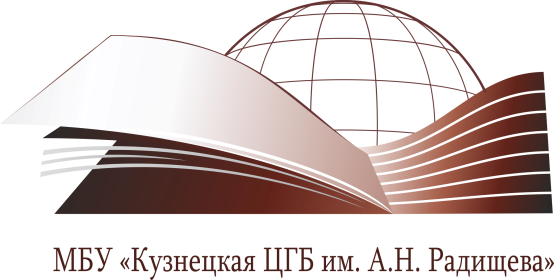 Директор МБУ «Кузнецкая ЦГБ им. А.Н.Радищева»___________Л.Г. КулахмедоваМУНИЦИПАЛЬНОГО БЮДЖЕТНОГО УЧРЕЖДЕНИЯ «КУЗНЕЦКАЯ ЦЕНТРАЛЬНАЯ ГОРОДСКАЯ БИБЛИОТЕКА им. А.Н. Радищева»                                                                     на 2018 год                                                          г. Кузнецк, 2017                                         Основные цели и задачиГлавные события 2018года:2018год - Год добровольца (волонтёра)2018-2027 годы объявлены в России  Десятилетием детствагод-  перекрестный Год России и Японии
На современном этапе вся работа муниципальных библиотек Кузнецка должна строиться в соответствии с «Планом мероприятий («дорожной картой») изменения в отрасли «Культура», направленных на повышение эффективности деятельности муниципальных бюджетных учреждений культуры г. КузнецкаВместе с тем библиотеки принимают участие в реализации  муниципальных  программ:«Социальная поддержка граждан пожилого возраста, инвалидов, детей с ограниченными возможностями и детей, оставшихся без попечения родителей, в г. Кузнецке  Пензенской  области  на 2014-2020 гг.»«Развитие образования в г. Кузнецке,  Пензенской области на 2014-2020 гг.»«Развитие культуры города Кузнецка Пензенской области на 2014 – 2020гг.» «Развитие местного самоуправления и гражданского общества в городе Кузнецке Пензенской области на 2014 – 2020гг.» «Обеспечение общественного порядка противодействие преступности в городе Кузнецке в 2014-2020гг.» Пензенской области  г. Кузнецка«Развитие молодежной политики в городе Кузнецке в 2014-2020гг.»Защита населения и территорий от чрезвычайных ситуаций, обеспечение пожарной безопасности в городе Кузнецке на 2014-2020 годы»Цель: обеспечение открытости библиотеки для  граждан, создание равных прав и возможностей для  всех социальных слоев общества, обладающих разными интеллектуальными и физическими возможностями; обеспечение доступа пользователя к объективной и всесторонней информации о мире в доступной и безопасной форме;Задачи:Пропаганда ценности чтения и книги; формирование информационной культуры личности;Организация библиотечного обслуживания детей и подростков  в соответствии с их половозрастными и психологическими особенностями, создание среды развития личности ребенка, включающую удовлетворение образовательных потребностей, организацию досуга и общения.Взаимообогащение традиционной книжной культуры  новой «электронной»Развитие содержательного (интерактивного) общения между пользователями библиотек, воспитание культуры общения.Количественные показателиМБУ «Кузнецкая ЦГБ им. А.Н.Радищева»Мероприятия, конкурсы, акции городского уровня                        В 2018 году библиотеки будут работать по проектам:                                                           Циклы мероприятий                                                         Маркетинговая деятельность Справочно – библиографическая работа                                        Работа библиотеки по актуальным направлениямКраеведениеНравственное воспитание                                                ТолерантностьВ помощь патриотическому воспитаниюВ помощь правовому просвещениюПрофориентацияБиблиотека и семьяЭкологическое просвещениеЗа здоровый образ жизни                                  Эстетическое воспитание                                        Продвижение чтения                                               Работа клубовРабота библиотек в клубах на воздухе загородном лагере «Луч»Методическая работаЦель: помочь каждой библиотеке и ее сотрудникам найти свое место в едином библиотечном пространстве, вооружить профессиональными знаниями,  научить, проконсультировать.1. Основные направления и задачи  инновационно-методического отдела:консультирование и повышение квалификации библиотечных кадров,инновационная деятельность,помощь по внедрению и освоению современных технологий,контроль и статистический анализ.   Особое внимание  уделять совершенствованию библиотечной деятельности в свете последних законодательных документов: ФЗ №436  «О защите детей от информации,  причиняющей вред их здоровью и (или) развитию», ФЗ №152-ФЗ "О защите персональных данных», Концепции библиотечного обслуживания детей в России и др.2. Количественные показатели, определяющие объём методической работы:Число обзоров деятельности  (обобщение опыта, анализ работы библиотек и пр.) - 4Число выездов и посещений библиотек-25Число консультаций (групповых и индивидуальных) -35Число планируемых мероприятий по формам:          -  Семинаров -  33. Методическая поддержка организации обслуживания населения. Планируется работа:– в помощь разработке и реализации программ (проектов) по привлечению читателей в библиотеки, внедрению инновационного опыта, участию библиотек в областных, городских конкурсах, программах, проектах;– в помощь работе по различным направлениям годового плана библиотеки;– по организации библиотечного обслуживания различных групп населения;– по изучению интересов различных групп читателей и др.4. Методическая поддержка деятельности по формированию и использованию книжных фондов.5. Планирование (отчётность) работы:– составление сводных планов (отчётов) библиотек (ежемесячно, ежеквартально)– создание аналитических обзоров деятельности библиотек.6. Изучение, обобщение и внедрение передового опыта работы библиотек:– 	 организация рекламы инновационных форм работы, лучших библиотечных мероприятий для дальнейшего внедрения их в практику работы;7. Подготовка и повышение квалификации кадров:– организация и проведение мероприятий по повышению квалификации сотрудников библиотек (семинаров, практикумов, мастер-классов):       Семинары:«Анализ деятельности библиотек за 2017 год» 1 кв.Семинар практикум «Информационная библиографическая работа в библиотеке»3 кв.«Социологическое исследование: правила, виды, методы» 2 кв. Участие сотрудников учреждения в работе семинаров, организуемых:-ГБУК «Пензенская областная библиотека им. М.Ю. Лермонтова» -  10-ГКУК «Пензенская областная библиотека для детей и юношества»- 88. Внутренняя работа:– оформление методического отдела;-  ведение картотеки методических материалов Управление библиотечной деятельностьюОрганизация работы по муниципальным программам«Развитие культуры города Кузнецка Пензенской области на 2014 – 2020гг.»«Развитие  образования в городе Кузнецке Пензенской области на 2014 - 2020гг.»«Защита населения и территорий от чрезвычайных ситуаций, обеспечение пожарной безопасности в  городе Кузнецке на 2014 – 2020гг.»«Соц. поддержка граждан в городе Кузнецке Пензенской области на 2014-2020 гг.»«Обеспечение общественного порядка противодействие преступности в городе Кузнецке в 2014-2020гг.»«Развитие молодежной политики в городе Кузнецке в 2014-2020гг.».Работа с кадрами1.Уделять внимание менеджменту по кадрам в целях достижения высокой эффективности деятельности и лучшего использования ресурсного потенциала.2.Обеспечить исполнение Федерального закона ФЗ-152 «О персональных данных».3.Обеспечить исполнение Федерального закона ФЗ-463 «О защите детей от информации, приносящей вред их здоровью и развитию».4.Обеспечить исполнение Федерального закона №114-ФЗ «О противодействии экстремистской деятельности».5.Обеспечить исполнение Федерального закона №44-ФЗ6.Продолжить практику перспективного программно-целевого планирования в целях оптимизации обслуживания читателей.7.Еженедельно проводить производственные совещания руководителей структурных подразделений МБУ «Кузнецкая ЦГБ им. А.Н.Радищева» по итогам работы, организации обслуживания пользователей, вопросам планирования деятельности.8.С целью повышения качества и эффективности работы для корректировки надбавок к окладу сотрудников основного персонала ежемесячно проводить заседания рабочей группы.9.Систематически проводить в коллективе занятия по повышению профессионального уровня, производственной квалификации по разработанному плану.10.Организация летнего отдыха коллектива.Строительные и ремонтные работыОрганизация работ по пожарной безопасности муниципальных библиотек(муниципальная программ «Защита населения и территорий от чрезвычайных ситуаций, обеспечение пожарной безопасности в  городе Кузнецке на 2014 – 2020гг.»)  Строительные и ремонтные работы	1.Установить  2 оконные конструкции из ПВХ и металлическую дверь в филиале №8 – 50,0 тыс. (аренда)Охрана трудаОбучить на курсах:- по охране труда 2 чел.- пожарно-технический минимум – 1 чел.Укрепление материально – технической базы1.Приобретение ПК – 30,0 тыс. (собственные средства).Оказание дополнительных платных услуг населению План –108,4  тыс.руб., в том числе:Копировальные услуги Компьютерные услуги Плата за сверхнормативное пользование литературыИнформационно-библиотечные услуги (по договорам) Иные поступления Получить за счет аренды помещений –  104,6 тыс.руб. Директор                                                                                                       Л.Г.КулахмедоваКоличество читателейкниговыдачаКоличество посещенийчитаемостьпосещаемостьКол-во мероприятийЦГБ61401318005350021,48,7500ДБ4135907473522121,98,5300Ф.53130744002145023,77,0240Ф.83130724632437023,07,7200Ф.93030755902498024,98,2260Ф.104235900002732921,26,4325итого2380053500018685022,57,851825№п/пНаименование мероприятийОтветст-венныйСрок реализацииРабота выставочного зала: выставки репродукций  картин, выставки картин кузнецких художниковЦГБ1-4 кв.VI  городской конкурс «Я читаю классику»ЦГБ3-4 кв.XVIII-й городской конкурс стихов о любвиФ.101 кв.Неделя детской и юношеской книгиЦГБ, фил.1 кв.Конкурс летних чтенийЦГБ, фил.2,3 кв.XIX-й городской конкурс моделей выпускного платьяФ.102 кв.День толерантности  «Мы – едины! Мы – Россия!»ЦГБ2 квУчастие в фестивале предпринимателей «Наша кузница»ЦГБ3 кв.VI Городские Радищевские Чтения: Конференция «Радищев: взгляд из XXI века»ЦГБ3 кв.V городской конкурс совместно с ГИБДД « Я верю тебе, папа! »   Ф.104 кв.№п/пНаименование мероприятийответственныйСрок реализации«Искусство на все времена» (выставочный зал)ЦГБ2012-2018гг.Программа «Частица великой Отчизны моей»:-проект «Виртуальные экскурсии»-проект «Создание единого фонда электронных копий краеведческих документов в МБУ «Кузнецкая ЦГБ им. А.Н.Радищева» (оцифровка краеведческих изданий)- просветительский проект «Создание видеофильма о родине А.Н. Радищева»ЦГБ2013-2018гг.«Проект «Воспитание книгой»ЦГБ2013-2018г.«Библиосказка»: социокультурная реабилитация детей, находящихся на лечении в детской больницеЦГБ2013-2018гг.Социокультурный молодежный проект «Есть контакт»ЦГБ2018-2019ггСоциокультурный проект «Путь к равным возможностям»ЦГБ2018-2019гг.«Почитаем. Поиграем»: кукольные спектакли по книгам для детейДБ2013-2018гг.«Интерактивные экскурсии в мини-музее»Ф.52013- 2018 г.«Единство разных»Ф.52017-2018гг.«И мастерство,  и вдохновенье…» мастер-классыФ.92012-2018гг.Программа «Бенефис молодых»:- городской конкурс стихов о любви- конкурс моделей выпускного платья- выставки работ учащихся и выпускников ДХШФ.102008-2018гг.1.«Во имя Отчизны» (гражданское и патриотическое воспитание  молодежи)ЦГБ2008-2018гг.2.«Новое поколение выбирает жизнь»ЦГБ2013-2018гг.3.«Молодой человек  в современном мире: его права и обязанности»ЦГБ2010-2018гг.4.«Этика: азбука добра» ЦГБ2018г.5.«Чтение – спасательный круг»ДБ2012-2018гг.6.«Мир вокруг нас»ДБ2013-2018гг.7.«Детская библиотека  – дом радости»ДБ2013-2018гг.8.«Здоровое поколение – богатство России»ДБ2013-2018гг.9.«Мир такой родной и разный»ДБ2018г.10.«Правознайка»11.«Минувших лет святая память»Ф.52018г.12.«Пусть всегда буду я»Ф.82013-2018гг.13.«По дороге к здоровью»Ф.82013-2018гг.14.«Семейные праздники»Ф.82018г.15.«От  А до Я о природе»Ф.92012-2018гг.16.«Патриоты России» Ф.92012-2018гг.17.«Классика для юношества»Ф.102018гг.18.«Закон и мораль»Ф.102013-2018гг.19.«Возвращение в жизнь»Ф.102013-2018гг.                          Наименование мероприятийОтветствДатаНовостное пополнение сайта городской администрацииЦГБ1-4 квПополнение и редактирование  сайта муниципальных библиотекЦГБ1-4 кв.                       Издательская деятельностьЕжегодник «Летопись Кузнецка: события, цифры, люди» 2017ЦГБ 1 кв.Биобиблиографический указатель (редактирование, дополнение) «Он был Отечеству сын верный» А.Н.Радищев на 2018 ЦГБ1-4 квКаталоги выставок картин кузнецких художниковЦГБ1-4 квРекомендательные дайджест-указатели- «Герой земли Кузнецкой» (К 110-летию со дня рождения Героя    Советского Союза А.Махалина)- «Одаренный баснописец» (К 95-летию со дня рождения Н.Каткова)- «Душа татарского народа» (К 115-летию татарского писателя  Аделя Кутуя)Ф.51-4 кв.БуклетыКонкурс  «Летние чтения»                                   ЦГБ, фил.2-3кв «Безопасный интернет – детям»1 кв.Ф. 8«История праздника  - День защиты детей»2 кв.Ф.8Информбуклет «А у нас все для вас»1 кв.Ф.10ЗакладкиЗакладка «Знания против страха» (профилактика туберкулеза)Ф.51квЗакладка «Безопасное СЕЛФИ»Ф.52кв Закладка «О пользе скандинавской ходьбы»Ф. 53кв.Закладка «Полезная информация для детей и родителей: электронная библиотека//ссылки на Интернет-сайты»Ф.84 кв.тал«Великие о любви»Ф.101 кв.«Супруги, родители, дети: права и обязанности»Ф.102 кв.«Твои первые выборы»Ф.103 кв.Листовки«Знание против страха» (Всемирный День борьбы с туберкулезом)ЦГБ1 кв«Взрослый. Ребенок. Книга»  (Неделя детской и юношеской книги)ЦГБ1 кв«Есть имена и есть такие даты» ( 9 мая – День Победы)ЦГБ2 кв«Подросток. Здоровье. Будущее» (День борьбы с алкоголизмом)ЦГБ3 кв«На перекрестке культур» (День солидарности в борьбе с терроризмом)ЦГБ3 кв«Здоровое поколение – богатство России» (День борьбы со СПИДом)ЦГБ4 кв«100 советов на здоровье» (Международный день отказа от курения)ЦГБ4 кв«Бросай курить»  (Всемирный День отказа от курения»)Ф.82 кв.«Сделай правильный выбор» Ф.102 кв.«Предупрежден? Значит вооружен!»Ф.103 кв.                                    Социологические исследованияАнкетирование «Уровень удовлетворенности качеством оказания библиотечных услуг»ЦГБ, фил.В теч. годаСоциологическое исследование  «Досуг современной молодежи: особенности и проблемы»ЦГБ3,4 кв Анкетирование «Родники моего края» Ф.91 кв.Социологический  опрос «Удовлетворенность качеством обслуживания в библиотеке»Ф.101 кв.Социологический  опрос «Террор. Твоя гражданская позиция»Ф.104 кв.                              Наименование мероприятийОтветстДатаПополнение электронной базы РАРСЦГБ1-4 квДни открытых дверей  ЦГБ, фил.3-4 кв.Обзоры новых журналов в общежитии Кузнецкого многопрофильного колледжаЦГБсентябрь-майОбзоры новых журналов (журналы для садоводов и огородников)ЦГБежемесячноОбзор журнала «Наша жизнь» и аудиокниг (ВОС)ЦГБ1-4 кв.Компьютерные курсы для лиц пожилого возрастаЦГБ,фил.1-4 кв.Экскурсии по библиотекеЦГБ, фил.4 кв.Выставочная работаИнформационный стенд «Литературный хронограф»ЦГБ1-4 кв.Выставки, посвященные знаменательным датам  российского календаряЦГБ, фил.1-4 кв.Цикл выставок «Книги-юбиляры»ЦГБ, фил1-4 кв.Цикл выставок «Писатели-юбиляры»ЦГБ, фил.1-4 кв.Цикл книжных выставок «Наши знаменитые земляки»Ф.51-4квНаименование мероприятияОтветств.Дата Фотовыставка «Кузнецк глазами журналистов»ЦГБ1 кв.42 выставка работ кузнецких художниковЦГБ3 кв.Программа «Частица великой Отчизны моей»ЦГБЦикл виртуальных экскурсий «История, застывшая в камне» (Памятники архитектуры города)«Жил – был в городе театр…»«Живительные струи…» (Родники и реки Кузнецкого района)«В исторической канве России» ЦГБ1-4 кв.Участие в работе IV фестиваля предпринимателей  «Наша кузница» ЦГБфил.3 кв.День толерантности  «Мы – едины! Мы – Россия!»ЦГБ2 квVI Городские Радищевские Чтения: Конференция «Радищев: взгляд из XXI века»ЦГБ3 кв.Конкурс исследовательских работ «Кузнецкая живая старина»ЦГБ,КМВЦ2 кв.Конкурс рисунков, посвященных А.Н.Радищеву «Живу в душе друзей моих»ЦГБ3 кв.Цикл  встреч «Вы наш желанный гость»Ф.51-4квЦикл мероприятий «Тихая моя Родина»Ф.52-4 кв. Проект «Интерактивные экскурсии в мини-музее»Циклы интерактивных программ: - Военное детство;- Ни дня без шляпки;- В гостях у феи Фарфорины;- Чудесные превращения;- Музыкальное чаепитие;- В мире забытых вещей;Ф.51-4 кв.Цикл мероприятий «Край мой – капелька России» (о народностях, живущих в Пензенском крае, о Кузнецке и т.д.)ДБв теч. годаМедиа-экскурсия «Кузнецк: история и современность»Ф.103 кв.Вечер-салон  «Очарованье пензенских красавиц»Ф.101 кв.Литературно-музыкальная композиция «Перед лицом природы и судьбы» (М. Ю. Лермонтов)Ф.103 кв.Вечер – воспоминание «Давай, земляк, поговорим» (Памяти Василия Завьялова)Ф.104 кв.Вечер – портрет «Сын земли Сурской» (Радищев)Ф.83 кв.Интерактивная игра  «Пенза – моя вдохновительница»Ф.83 кв.Познавательный час «По лесной тропе родного края»Ф.82 кв.Виртуальное путешествие «Чтоб чтили и ведали внуки святыни родимой земли». (Храмы Кузнецка)Ф.84 кв. Альманах «Их подвиг не сотрут года»Ф.84 кв.Наименование мероприятийОтветств.ДатаЦикл мероприятий в пункте выдачи   Кузнецкой местной организации  ВОС ЦГБ1-4 кв.Цикл мероприятия к  Дню материЦГБ, фил.4 кв.Праздник «День Матери – праздник любви и благодарности»ЦГБ4 кв.Урок-размышление «Дорогие мои родители»Ф.84 кв.Цикл мероприятий к Дню защиты детейЦГБ,фил.2 кв.Конкурсно-игровая программа «Да здравствует, детство»Ф.52 кв.Конкурсно-игровая программа «Всем: кто влюблен»Ф.51 кв.Вечер «Страсть – власть: истории  любви, которые потрясли мир»Ф.51 кв.Дискуссия «Бывает ли ложь во спасение?»Ф.102 кв.Дискуссия «Можно ли изменить мир к лучшему?»Ф.101 кв.Рождественские мероприятияРождественские встречиЦГБ1 кв.V этап епархиальных  общеобразовательных Рождественских чтенийЦГБ4 квПознавательно-игровая программа «Звезда Рождества»ДБ1 кв.Семейный творческий конкурс «Рождественское чудо». «Ангел Рождества»Ф.81 кв.Наименование мероприятийОтветств.ДатаУчастие в фестивале предпринимателей «Наша кузница»ЦГБ, фил3 кв.День толерантности  «Мы – едины ! Мы – Россия!»ЦГБ2 квУрок-ситуация «Милосердие в наши дни»Ф.52 кв.Урок-дискуссия «Можно ли победить жестокость»Ф.54 кв.Урок истории «В единстве сила»Ф.104 кв.Час общения «Один за всех и все за одного»Ф.104 кв. Час доверия «Мы дружбою сильны»Ф.104 кв.Наименование мероприятийОтветствДатаМероприятия, посвященные Великой Отечественной войнеIX международная акция «Читаем детям о войне»ЦГБ2 кв.Акция для детей «Мир без войны»ЦГБ2 кв. Час истории « На главной высоте России» (75 лет Сталинградской битве) Ф.10 1 кв. Урок – воспоминание «День победы в моей семье» Ф.102 кв.Мероприятия, посвященные 100-летию ВЛКСМВоенно-историческое обозрение «Комсомольцы в боях за Родину»ЦГБ2кв.Час мужества «…Они идут сомкнутыми рядами»Ф.52 кв.Час мужества «Нас водила молодость»Ф.82кв.Час истории  «Комсомольцы – добровольцы»Ф.92кв.Час истории «Летопись комсомольских строек»Ф.102 кв.Час истории «Вспомним комсомольцев, отдадим им честь»ЦГБ4 кв.Вечер-встреча «И вновь продолжается бой…» ЦГБ4кв.Вечер-встреча «Как молоды мы были»ДБ4кв.Исторический экскурс «История комсомола в истории Кузнецка»Ф.54кв.Литературно-исторический вечер «Комсомол: стройки, песни, лица»Ф.54 кв.Исторический альманах  «Эпоха комсомола»Ф.84 кв.Вечер-воспоминание «Комсомольская юность моя»Ф.94 кв.Вечер-портрет «Комсомол – моя судьба»Ф.10 4 кв.Цикл мероприятий «Во имя Отчизны» ЦГБ4кв.Интерактивная игра «Что мы знаем о войне»ЦГБ2 квАкция «Георгиевская ленточка каждому читателю»Ф.52 кв.Цикл мероприятий «Минувших лет святая память» (Исторический календарь дней воинской славы и памятных дат России)Ф.51-4 кв.День памяти  воинов – интернационалистов в РоссииУрок гражданственности ко Дню памяти воинов-интернационалистов «Если Родина зовет…» ЦГБ1 кв.Урок мужества Афганистан – наша память и боль»Ф.8.2 кв.Вечер памяти «Никто кроме нас» Ф.92 кв.Час памяти «Души, опаленные Афганистаном» Ф.10 1 кв.Цикл мероприятий  «Патриоты России»Ф.91-4кв.Час мужества «Дневник памяти» 1 кв.Час истории «Что значит: Родина моя?» 1 кв.Час духовности «Его пример служения народу» (18 апреля –День воинской славы, победа А. Невского на Чудском озере)2 кв.Час размышления «Что мы Родиной зовем?» (12 июня – День независимости России)2 кв.Вечер воспоминаний «Славных лиц в России много» (9 декабря – День Героев Отечества)4 кв.Исторический экскурс «Расстреляны и оправданы» (30 октября – День памяти жертв политических жертв»4 кв. Историческая дискуссия « Николай II: правда и вымысел»( к 150- летию со дня рождения  Николая II)Ф.102 кв. Квест «Космический туризм»Ф.102 кв.Наименование мероприятийОтветств.Дата Праздник детства «Читаем! Играем! Растем!» (к  Международному Дню защиты детей)ЦГБ,фил.2 кв.Работа общественной юридической консультацииЦГБ1р.в неделю по заявкамЦикл мероприятий «Молодой человек  в современном мире: его права и обязанности»ЦГБ1-4кв.Деловая игра «Молодые избиратели ХХI века» 1 квДискуссия «Россия перед выбором»1 кв.Турнир юных правозащитников «Обязан и  имею права»2 кв.Цикл мероприятий « Ты и твоя безопасность»       Ф.51-4 кв.Цикл мероприятий  «Пусть всегда буду Я»Ф.81-4кв.Час права «Мы выбираем…»                                             Ф.91 кв.Цикл мероприятий «Закон   и мораль»Ф.101-4 кв.V городской  конкурс совместно с ГИБДД   «Папа, не пей за рулём!»Ф.104 кв.День молодого избирателя «Вы молодые, вам выбирать». Ф.102 кв.Наименование мероприятийОтветст.ДатаЦикл мероприятий «Профессии, нужные городу»Ф.51-4кв.Цикл выставок «Профессии: от А до Я»Ф.101-4 квДеловая игра   «Определение жизненных целей. Планирование карьеры»«Выбираем дорогу в жизнь»Ф.101 кв.Парад профессий «Психотипы и профориентация. Какую лучше выбрать для себя профессию» ф.101 кв.Наименование мероприятийОтветств.ДатаУчастие в областном семейном конкурсе «Здоровый мир глазами детей».ЦГБ,фил.1-4 кв.Цикл мероприятий, посвященных Дню семьиЦГБ,фил.2 кв.Виртуальный конкурс фотографий «В объективе – семья»2-3 кв.ЦГБЦикл мероприятий, посвященных семьеФ.82-4 квСемейный конкурс рождественской открытки «Рождественское чудо» Ф.81 кв.Семейный конкурс «А мы из Кузнецка! Моя родословная».Ф.83-4 кв.Урок-размышление «Дорогие мои родители»Ф.84 кв.Цикл семейных праздниковФ.81-4 кв.Семейный праздник ««Хорошо нам рядышком с дедушкой и бабушкой!»3 кв.Семейный праздник «Солнышко по имени  мама»4 кв.Семейный праздник «Мой звездный папа»1 кв.Семейный праздник «Нашим мамам дорогим, мы спасибо говорим!»2 кв.Семейный праздник – конкурс «Всей семьей в библиотеку»2 кв.Выставка рукоделия «Мама, бабушка и я – рукодельная семья»Ф.92 кв.Семейный конкурс «Живая буква»Ф.102 кв.Сюжетно-ролевая игра «Дом счастья»Ф.102 кв.Встреча-диалог с начальником территориального отдела ЗАГС Кузнецка и Кузнецкого района И.М. Глуховой «Там, где рождается семья»Ф.102 кв.Уличная  квилт – акция  «Что такое счастье?»Ф.103 кв.Встреча с начальником  Территориального отдела ЗАГС г. Кузнецка и Кузнецкого района  «Мама – главное слово на свете»Ф.104 кв.Экологическая акция «Марш парков»ЦГБ, фил.2 кв.Экологическая акция «Неделя в защиту животных»ЦГБ, фил.3 кв.Эколого-краеведческий конкурс «На привале»Ф.52 кв.Литературный турнир «Растекайтесь, ручьи, разбегайтесь лужи»Ф.52кв.Актуальный разговор ««Береги свою планету!»                               Ф.82 кв.Экологический репортаж «Звери, птицы, лес и я –  вместе дружная Земля» Ф.82 кв.Участие во Всероссийской экологической акции  «Покормите птиц!» ЦГБ, фил.1 кв.Экологическая акция «БУНТ – 2018» Ф.92 кв.Цикл мероприятий  «От  А до Я о природе»Ф.91-4 кв. Час – реквием «Чернобыль: дни испытаний»Ф.102 кв.Наименование мероприятийОтв.ДатаОбластной марафон «Скажи жизни ДА!»ЦГБ,фил.2-3 кв.Участие в молодежной  акции «Сурский  край без наркотиков!»ЦГБ,фил.2 кв.Цикл мероприятий «Новое поколение выбирает жизнь»ЦГБ1-4 кв.Тренинг безопасного поведения «Я умею выбирать»ЦГБ3 кв.Акция «Здоровый образ жизни – это здорово!» ЦГБ2 квЦикл мероприятий «Здоровое поколение – богатство России»ДБ1-4 кв.Конкурс рисунков  «Мой любимый футбол»  ДБ2-3 кв.Информационно-познавательная программа «В поисках страны здоровья»ДБ2 кв.Цикл  мероприятий «За здоровое поколение»Ф.51-4 кв.Урок предупреждение «Храни себя от бед, пока их нет»Конкурсная программа «Здоровье близко – ищи его в миске»Час информации о вреде алкоголя «Похитители рассудка»Развлекательно-познавательная игра «Вам расти помог «Растишка», а умнеть поможет книжка»Час вопросов и ответов «Не отнимай у себя завтра»V  городской  конкурс совместно с ГИБДД     «Папа, не пей за рулём!Ф.104 кв.Проект «По дороге к здоровью»Ф.8Вечер вопросов и ответов «Почему это опасно?»3 кв.Актуальный разговор «Я выбираю жизнь…»4 кв.Познавательно – оздоровительная игра  «Расти сильным и красивым!»      (7 апреля – Всемирный день здоровья)2 кв.Актуальный разговор «Мифы и правда об алкоголе»3 кв.Беседа – сигнал «Игромания – болезнь 21 века»4 кв.Дискуссия «Наркотики – мифы и реальность» 2 кв.Вечер – призыв «Бояться не надо, надо знать» (всемирный день памяти жертв СПИДа)2,4 кв. Час размышления «Не отнимай у себя завтра»                  Ф.93 кв.Проект «Возвращение в жизнь»Ф.101-4кв.Дискуссия  «Экстрим. Смысл жизни?»1кв.Молодежная акция  « Наркотикам-нет»1 кв.Библиотечный квилт «Дыши свободно!»1 кв.Неделя валеологии «Твори свое здоровье сам!»: - Урок здоровья «Быть здоровым – это стильно»- Встреча с врачами Центра здоровья- Библиотечный квилт «Слагаемые здоровья»2 кв.20 апреля – Национальный день донора в России: - Информационный  час «Донорство крови – это важно»-  Библиотечный квилт «Ты и я одной крови»2 кв.  День памяти умерших от СПИДа:- Уличная информационно – просветительская акция « Вся правда о      СПИДе»- Встреча с врачом – специалистом «Жизнь дороже»	- Библиотечный квилт «Знать, чтобы выжить» 2 кв.    31 мая – Всемирный день без табака:-День предупреждения «День без табака»-Библиотечный квилт «Дыши свободно!»2 кв.11 сентября – Всероссийский день трезвости. Уличная информационно – профилактическая  акция «Трезвость – выбор сильных»: - Библиотечный квилт «В трезвости – сила»3 кв.День отказа от курения:-  Урок здоровья «Подари себе свободу»-  Библиотечный квилт «Дыши свободно!»4 кв.Дискуссия «За любовь? За ответственность!» 4 кв.Наименование мероприятийОтветств.ДатаПрограмма «Искусство на все времена»ЦГБ1-4кв.Выставки репродукций (МОО «Центр духовной культуры» г.Самара)Выставки картин кузнецких художников 1-4 квЦикл мероприятий «На театральных подмостках»Ф.51-4 кв.Проект «И мастерство, и вдохновенье»Ф.9IV  конкурс детских  творческих  работ «Новогодний сувенир»Ф.101 кв.Выставка работ  женщин художниц города Кузнецка «Мир глазами женщин»Ф.101 кв.III городской конкурс детских творческих работ  «Живая буква»Ф.102 кв.Программа « Бенефис молодых»Ф.101-4 кв.- XVIII городской молодежный конкурс стихов о любви1 кв.- XIX  городской  молодежный конкурс «Весенний  стиль -2018»2 кв.- выставка работ студентки художественного училища им. К.А.      Савицкого  Уваровой Юлии3 кв.- выставка работ студентки художественного училища им. К.А. Савицкого      Анисимовой Татьяны1 кв.Наименование мероприятийОтветств.ДатаРабота удаленного электронного читального зала «Президентской библиотеки им. Б.Н. Ельцина» ЦГБ1-4 кв.Участие во Всероссийской акции книгодарения «Дарите книги с любовью!»ЦГБ,фил.1 кв.Всемирный день поэзии в библиотекеЦГБ,фил.1 кв.VI ежегодная социально-культурная акция «Библионочь-2018» ЦГБ,фил.2 кв.Международная акция «Читаем детям о войне» ЦГБ,фил.2 кв.VI Межрегиональная акция «День лермонтовской поэзии в библиотеке»ЦГБ,фил.4 кв. Областная декада русского языка «Русский язык – это, прежде всего Пушкин…» (24 мая – 6 июня)ЦГБ,фил.2-3 кв.Акция «Читая Пушкина вместе»ЦГБ2 кв.Кукольный спектакль  по сказкам А.С. Пушкина ЦГБ2 кв.Акция «Подарок Пушкину»ДБ2 кв.VI   городской конкурс «Я читаю классику»ЦГБ2-3 квМероприятия в рамках реализации проекта «Библиосказка» (детская больница): « Сказкотерапия»,  «Мастерская радости»ЦГБ1-4 кв. 1 раз в нед.Работа по рабочему плану муниципального проекта «Воспитание книгой»ЦГБ, фил.1-4 кв.Неделя детской и юношеской книгиЦГБ,фил.2кв.Летние чтения – 2018ЦГБ,фил2,3кв.Читальный зал на воздухе «Лето с книгой на скамейки»ЦГБ2,3кв.«Волшебный лучик» (циклы литературных часов, путешествий)ДБ1-4 кв.Акция «Проверь свою грамотность»ДБ2 кв.Библиотечный квилт «Для меня библиотека-это…»Ф.102 кв.Литературно – историческая  олимпиада «Читаем Солженицына вместе»(100 – летие со дня рождения  лет со дня рождения А.И. Солженицына)Ф.104 кв.Клуб «Гармония» (для взрослых) Тематические вечера (юбилей писателя), краеведческие экскурсии, встречи со специалистамиЦГБ1-4 кв.Молодежный дискуссионный клуб «ИМХО» (имею мнение, хочу озвучить)ЦГБ1-4 кв.Клуб «Спектр» (для слабовидящих)ЦГБ1-4 кв.Семейный клуб «КлубОК»ЦГБ1-4 кв.Клуб «Наш сад, огород» (для взрослых) Обзоры периодики по теме, выставки урожая, выезды  на участки членов клубаЦГБ1-4 кв.Клуб «Узнавай – ка»ДБ1-4 кв.Клуб «Общение» (для взрослых) Музыкальные вечера, вечера-портреты,поэтические вечера, познавательные программыФ.51-4 кв. Клуб «Надежда» (для взрослых) Вечера, встречи с народными умельцамиФ.91-4 кв.Поэтический клуб «Серебряная чернильница» (для взрослых)Ф.101-4 кв«ЛИСС»  (Литературно – игровой семейный салон)Ф.101-4 кв.Студия «Открой в себе художника»Ф.101-4 кв.«Библиотека на воздухе» в  городском паркеДБ,ЦГБ ф.10,82,3 кв.Клуб на воздухе «Милые соседи»Ф.52,3 кв.Клуб на воздухе «Западный»Ф.92,3 кв.Загородный лагерь «Луч»ЦГБ. ДБ, ф.8,102,3 кв.